NO. 2 JOURNALof theHOUSE OF REPRESENTATIVESof theSTATE OF SOUTH CAROLINA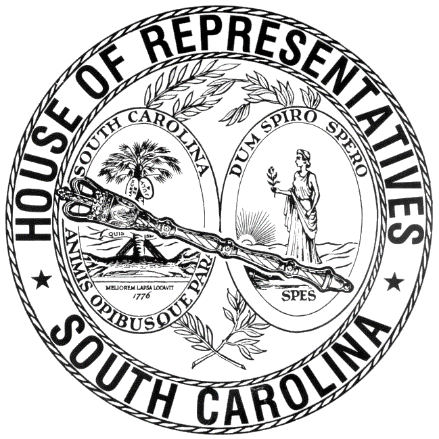 REGULAR SESSION BEGINNING TUESDAY, JANUARY 8, 2019 ________WEDNESDAY, DECEMBER 5, 2018(STATEWIDE SESSION)Indicates Matter StrickenIndicates New MatterThe House assembled at 10:00 a.m.Deliberations were opened with prayer by Rev. Charles E. Seastrunk, Jr., as follows:	Our thought for today is from Proverbs 27:19: “Just as water reflects the face, so one human heart reflects another.”	Let us pray. We give thanks to You, Almighty God, for the blessings You have given to us. Surround us with all knowledge and love and fill our hearts with the comfort of Your care for us. Hear our prayers for the people You called and elected as Your own that they may receive the fulfillment of the covenant promises. Protect our defenders of freedom and first responders as they protect us. Bless our Nation, President, State, Governor, Speaker, staff, and all who give of their time and creative talents to this great cause. Heal the wounds, those seen and those hidden, of our brave warriors who suffer and sacrifice for our freedom. Lord, in Your mercy, hear our prayers. Amen.Pursuant to Rule 6.3, the House of Representatives was led in the Pledge of Allegiance to the Flag of the United States of America by the SPEAKER PRO TEMPORE.After corrections to the Journal of the proceedings of yesterday, the SPEAKER PRO TEMPORE ordered it confirmed.MOTION ADOPTEDRep. DANING moved that when the House adjourns, it adjourn in memory of Wayland E. Moody, Sr., which was agreed to.STATEMENT FOR THE JOURNAL	Mr. Speaker, as we adjourn today, I would like us to adjourn to honor the memory of a true servant of the people of Berkeley County and the State of South Carolina.	Mr. Wayland E. Moody, Sr., was Chairman of the Berkeley County Planning and Zoning Committee and served on the Water and Sewer Commission. He was the Republican Man of the Year in 2007 and recipient of the South Carolina Palmetto Patriot.	Wayland was elected twice to serve as a representative from South Carolina on the Electoral College Board.	Wayland passed away November 26, 2018.	Rep. Joe DaningROLL CALLThe roll call of the House of Representatives was taken resulting as follows:Total Present--122SPEAKER IN CHAIRLEAVE OF ABSENCEThe SPEAKER granted Rep. HIXON a leave of absence for the day.LEAVE OF ABSENCEThe SPEAKER granted Rep. HAYES a leave of absence for the day.LEAVE OF ABSENCEThe SPEAKER granted Rep. GOVAN a temporary leave of absence.STANDING COMMITTEE ASSIGNMENTS	The SPEAKER announced the following Standing Committee Appointments:AGRICULTURE, NATURAL RESOURCES & ENVIRONMENTAL AFFAIRSAtkinson, LucasBurns, James Mikell “Mike”Bryant, Bruce M.Chumley, William M. “Bill”Forrest, Cally R. “Cal”Henderson-Myers, Rosalyn D.Hewitt, LeeHiott, David R.Hixon, William M. “Bill”Kirby, Roger K.Ligon, Thomas R. “Randy”Magnuson, JosiahMartin, Richard “Rick”Moss, V. Stephen “Steve”Pendarvis, Marvin R.Rivers, Michael F., Sr.Trantham, Ashley B.Williams, Robert Q.EDUCATION AND PUBLIC WORKSAlexander, TerryAllison, Merita A. “Rita”Bennett, Linda “Lin”Brawley, Wendy C.Brown, Robert L.Calhoon, Paula RawlChellis IV, Converse A. “Con” Cox, Bobby J. Felder, RayeGovan, Jerry N., Jr.Long, Steven WayneMcGinnis, Timothy A “Tim”Stringer, Tommy M.Taylor, BillThigpen, Ivory TorreyWooten, ChrisYoung, Ronald “Ronnie”Yow, Richard L. “Richie”INTERSTATE COOPERATIONBailey, William H. Garvin, Kambrell H. Gilliam, Leon D. “Doug”Moore, JAWillis, Mark N. INVITATIONS AND MEMORIAL RESOLUTIONS Bales, Jimmy C., Ed.D.Bryant, Bruce M.Brown, Robert L.Kimmons, Mandy W.Yow, Richard L. “Richie”JUDICIARYBamberg, Justin T.Bernstein, Beth E.Blackwell, Bart T.Bradley, Jeffrey A. “Jeff”Caskey, Micajah P., IV “Micah”Clary, Gary E.Collins, Neal A.Davis, Sylleste H.Elliott, JasonFry, Russell W.Funderburk, Laurie SladeHenegan, Patricia Moore “Pat”Johnson, Jeffery E. “Jeff” JohnsonJordan, Wallace H. , Jr. “Jay”King, John Richard C. Mace, NancyMcCoy, Peter M., Jr.McCravy, John R., IIIMcKnight, Cezar E.Murphy, Christopher J. “Chris”Newton, Wm. Weston J.Norrell, Mandy PowersRose, Seth C. Tallon, Edward R., Sr. “Eddie”Wheeler, William W., III “Will” LABOR, COMMERCE AND INDUSTRYAnderson, Carl L.Cogswell, William Scott, Jr.Daning, Joseph S.Dillard, ChandraForrester, P. Michael “Mike”Gagnon, Craig A.Hardee, KevinJefferson, Joseph H., Jr.Mack, David J., IIINewton, Brandon MichaelOtt, Russell L.Sandifer, William E., III “Bill”Spires, L. KitThayer, Anne J.Toole, McLain R. “Mac”West, John Taliaferro, IV “Jay”White, W. Brian Willis, Mark N.LEGISLATIVE OVERSIGHTCaskey, Micajah P., IV “Micah”Clary, Gary E.Collins, Neal A.Dillard, Chandra E.Funderburk, Laurie SladeHenegan, Patricia Moore “Pat”Hewitt, LeeHixon, William M. “Bill”Jefferson, Joseph H., Jr.Johnson, Jeffrey “Jeff”Newton, Wm. Weston J. Norrell, Mandy PowersPendarvis, Marvin R.Ridgeway, Robert L., IIIStringer, Tommy M.Tallon, Edward R., Sr. “Eddie”Taylor, BillWest, John Taliaferro, IV “Jay” Williams, Robert Q.Wooten, ChrisMEDICAL, MILITARY, PUBLIC AND MUNICIPAL AFFAIRS Bailey, William H. Cox, Westley P. “West”Garvin, KambrellGilliam, Leon D. “Doug”Gilliard, Wendell G.Hart, Christopher R. “Chris”Hill, Jonathon D.Howard, LeonHyde Jr., Max T. Kimmons, Mandy W. McDaniel , Annie E. Moore, JAMorgan, Adam M. Parks, J. AnneRidgeway, Robert L., IIIRobinson, Leola C.Simmons, Krystle N. Williams, Shedron D. REGULATIONS AND ADMINISTRATIVE PROCEDURESAlexander, TerryAnderson, Carl L. Bradley, Jeffrey A. “Jeff” Burns, James Mikell “Mike”Chumley, William M. “Bill”Erickson, Shannon S.Forrester, P. Michael “Mike”Huggins, ChipHyde Jr., Max T. Long, Steven WayneMcGinnis, Timothy A “Tim”Robinson, Leola C.Rose, Seth C. RULESAtkinson, LucasBennett, Linda “Lin” Clemmons, Alan D.Cogswell, William Scott, Jr.Daning, Joseph S.Davis, Sylleste H.Forrest, Cally R. “Cal”Fry, Russell W.Hardee, KevinHayes, Jackie E.Kirby, Roger K.Spires, L. KitThayer, Anne J.Wheeler, William W., III “Will” Young, Ronald “Ronnie”WAYS AND MEANSBales, Jimmy C., Ed.D.Ballentine, NathanBannister, Bruce W.Clemmons, Alan D.Clyburn, William “Bill”Cobb-Hunter, GildaCrawford, Heather AmmonsErickson, Shannon S.Finlay, Kirkman IIIHayes, Jackie E. “Coach”Herbkersman, William G. “Bill”Hosey, LonnieHuggins, ChipLoftis, Dwight A.Lowe, Phillip D.Moss, Dennis C.Pitts, Michael A.Rutherford, ToddSimrill, J. GarySmith, Garry R.Smith, G. Murrell, Jr.Sottile, F. Michael “Mike”Stavrinakis, Leonidas E. “Leon”Weeks, J. DavidWhitmire, William R. “Bill”COMMITTEE OFFICERSDecember 4, 2018Charles F. ReidClerk of the House PO Box 11867Columbia, SC  29211 Dear Mr. Reid:The House Legislative Ethics Committee met today and elected the following officers listed below:	Chairman				Rep. G. Murrell Smith, Jr.	Vice-Chairman		Rep. J. David Weeks 	Secretary					Rep. Beth E. BernsteinSincerely,Jane 0. ShulerChief Legal Counsel December 4, 2018Charles F. ReidClerk of the House PO Box 11867Columbia, SC  29211 Dear Mr. Reid:The House Operations and Management Committee met today and elected the following officers listed below:	Chairman					Rep. Garry R. Smith	First Vice-Chair			Rep. Jerry N. Govan	Second Vice-Chair		Rep. Justin T. Bamberg	Secretary/Treasurer	Rep. Rosalyn D. Henderson-MyersSincerely,Adam AndersonAdministrative CoordinatorDecember 5, 2018Charles F. ReidClerk of the HouseP.O. Box 11867Columbia, SC 29211Dear Mr. Reid:	The House Legislative Oversight Committee met on Wednesday, 
December 5, 2018, and elected the following officers for the 123rd South Carolina General Assembly:Chairman					Rep. Wm. Weston J. NewtonVice-Chairman			Rep. Laurie Slade FunderburkSincerely,Jennifer L. DobsonDecember 5, 2018Mr. Charles F. ReidClerk of the HousePost Office Box 11867Columbia, SC 29211Dear Mr. Reid:	The House Agriculture Committee has elected the following members to serve the committee.	Chairman					Representative David R. Hiott	First Vice-Chair 			Representative Steve Moss	Second Vice-Chair		Representative Bill Hixon	Secretary						Representative Roger KirbySincerely,
Dustin Stimson Chief Legal Counsel December 5, 2018Charles F. ReidClerk of the HouseP.O. Box 11867Columbia, SC 29211Dear Mr. Reid:	The House Education and Public Works Committee met on Wednesday, December 5, 2018, upon adjournment of the House, for the purpose of electing officers. 	The following officers have been elected for the 2019-2020 Legislative Session:	Chairwoman						Rep. Merita A. “Rita” Allison	First Vice-Chairman		Rep. Ronnie Young	Second Vice-Chairman	Rep. Robert L. BrownSincerely,Rita AllisonChairwomanHouse Education & Public Works CommitteeDecember 5, 2018Charles F. ReidClerk of the HouseP.O. Box 11867Columbia, SC 29211Dear Mr. Reid:	The House Interstate Cooperation Committee met on Wednesday, December 5, 2018 and elected the following officers:	Chairman					The Honorable Mark N. Willis	First Vice-Chair			The Honorable JA Moore	Second Vice-Chair		The Honorable Leon "Doug" GilliamSincerely,Adam AndersonAdministrative CoordinatorDecember 5, 2018Charles F. ReidClerk of the HousePO Box 11867Columbia, SC  29211Dear Mr. Reid:	Below are the elected officials for the House Invitations Committee for the 2019-2020 Session: 	Chairman							Representative Jimmy Bales	First Vice-Chairman			Representative Robert Brown	Second Vice-Chairman		Representative Richie Yow	Secretary								Representative Mandy KimmonsSincerely,Doris TaylorExecutive AssistantHouse Invitations CommitteeDecember 5, 2018Charles F. ReidClerk of the HousePO Box 11867Columbia, SC  29211Dear Mr. Reid,	Below are the elected officials for the House Judiciary Committee for the 2019-2020 session.	Chairman							The Honorable Peter M. McCoy, Jr.	First Vice-Chairman			The Honorable Mandy Powers Norrell	Second Vice-Chairman		The Honorable Edward R. Tallon, Sr.Sincerely,Linda C. AndersonExecutive AssistantJudiciary CommitteeDecember 5, 2018Charles F. ReidClerk of the HousePO Box 11867Columbia, SC  29211Dear Mr. Reid:	The Labor, Commerce and Industry Committee met on Wednesday, December 5, 2018 and elected the following officers:	Chairman						Representative William E. Sandifer	First Vice-Chairman		Representative P. Michael Forrester	Second Vice-Chairman				Representative David J. Mack IIISincerely,Jaynie JordanExecutive AssistantLabor, Commerce & Industry CommitteeDecember 5, 2018Charles F. ReidClerk of the HouseP.O. Box 11867Columbia, SC 29211Dear Mr. Reid:	The 3M Committee elected the following officers for the 2019-2020 Legislative Session during organizational session:	Chairman							Rep. Leon Howard	First Vice-Chairman			Rep. J. Anne Parks	Second Vice-Chairman		Rep. Jonathon D. Hill	Third Vice-Chairman			Rep. Wendell Gilliard	Secretary								Rep. Robert L. Ridgeway IIISincerely,Sherri Gibson FearsDecember 5, 2018The Honorable Charles ReidClerk of the HousePO Box 11867Columbia, SC  29211Dear Charles:	The House Regulations and Administrative Procedures Committee met on December 5, 2018 and elected the following officers:	Chairman							Representative Chip Huggins	First Vice-Chairman			Representative Carl Anderson Sincerely,Meagan Diedolf, Research DirectorRegulations & Administrative Procedures CommitteeDecember 5, 2018Charles F. ReidClerk of the HousePO Box 11867Columbia SC  29211Dear Mr. Reid:	The House Rules Committee met on Wednesday, December 5, 2018, and elected the following officers listed below:	Chairman						Rep. Alan D. Clemmons 	Vice-Chairman				Rep. Joseph S. DaningSincerely,Lynne ShortDecember 5, 2018Charles F. ReidClerk of the HousePO Box 11867Columbia, SC  29211Dear Mr. Reid:	Please allow this letter to serve as notice of the officers that were elected during a meeting of the Ways and Means Committee this morning.	Chairman							Representative G. Murrell Smith	First Vice-Chairman			Representative Gilda Cobb-Hunter	Second Vice-Chairman		Representative J. Gary SimrillSincerely,G. Murrell Smith, Jr.Rep. FORREST moved that the House do now adjourn.ADJOURNMENTAt 10:36 a.m. the House, in accordance with the motion of Rep. DANING, adjourned in memory of Wayland E. Moody, Sr., to meet at 12:00 noon Tuesday, January 8, 2019.***AlexanderAllisonAndersonAtkinsonBaileyBalesBallentineBambergBannisterBennettBernsteinBlackwellBradleyBrawleyBrownBryantBurnsCalhoonCaskeyChellisChumleyClaryClemmonsClyburnCobb-HunterCogswellCollinsB. CoxW. CoxCrawfordDaningDavisDillardElliottEricksonFelderFinlayForrestForresterFryFunderburkGagnonGarvinGilliamGilliardGovanHardeeHartHenderson-MyersHeneganHerbkersmanHewittHillHiottHoseyHowardHugginsHydeJeffersonJohnsonJordanKimmonsKingKirbyLigonLoftisLongLoweLucasMaceMackMagnusonMartinMcCoyMcCravyMcDanielMcGinnisMcKnightMooreMorganD. C. MossV. S. MossMurphyB. NewtonW. NewtonNorrellOttParksPendarvisPittsPopeRidgewayRiversRobinsonRoseRutherfordSandiferSimmonsSimrillG. M. SmithG. R. SmithSottileSpiresStavrinakisStringerTallonTaylorThayerThigpenTooleTranthamWeeksWestWheelerWhiteWhitmireR. WilliamsS. WilliamsWillisWootenYoungYow